Акция Управления Росреестра по Иркутской области «Регистрация за час»Продолжается акция «Регистрация за час». 2 августа 2022 года  в Управлении Росреестра по Иркутской области с 8 до 12 часов в ускоренном порядке можно оформить недвижимость, права на которую возникли до 1998 года.Предварительная запись по телефону в Иркутске: 450-171. Начальник отдела обработки документов Управления Росреестра по Иркутской области Светлана Александровна Квитко пояснила, что речь идет о таких объектах недвижимости, как дома, земельные участки, права на которые были оформлены до создания в нашей области единого регистрирующего органа, то есть, до 1998 года, например, в БТИ или у нотариуса. Сведения о таких правообладателях и принадлежащем им имуществе в Едином государственном реестре недвижимости могут отсутствовать или быть неполными. В случае утраты старого документа факт владения имуществом придется доказывать. Оформленное же в реестре недвижимости право в любое время можно подтвердить, просто заказав Выписку из реестра недвижимости.Мы рекомендуем оформить недвижимость, права на которую возникли до 1998 года. Данная услуга является бесплатной, то есть государственная пошлина за регистрацию ранее возникшего права не взимается.Пресс-служба Управления Росреестра по Иркутской областиМы в социальных сетях:
http://vk.com/rosreestr38
http://t.me/rosreestr38
https://rutube.ru/channel/25291282/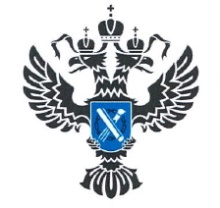 УПРАВЛЕНИЕ РОСРЕЕСТРАПО ИРКУТСКОЙ ОБЛАСТИ